Le Baccalauréat ST2S  La filière ST2S s’adresse à des jeunes capables de fournir un travail personnel régulier et soutenu au travers d’enseignements  thématiques et méthodologiques Les qualités indispensables :Un esprit d’analyse et de synthèse;Une curiosité et une ouverture sur l’actualité;Du dynamisme et un sens de l’initiative;Des qualités relationnelles et des capacités à travailler en groupeLes caractéristiques de la filière ST2S :Etudier des problématiques  relatives aux domaines de la santé et du social dans le monde contemporainDévelopper des compétences        d’observation et d’analyse;Mettre en œuvre des démarches, des méthodes, des outils appliqués au secteur sanitaire et social;Volumes horairesEn classe de première :En classe de Terminale :Poursuite d’études et débouchés professionnelsLes écoles paramédicales : Pour devenir infirmière, puéricultrice…Les écoles sociales :Pour devenir assistant de service social, éducateur spécialisé, éducateur de jeunes enfants…Les BTS et BUT :BTS Economie Sociale Familiale BTS SP3S (Services et Prestations des Secteurs Sanitaire et Social) BTS DiététiqueBTS Analyses de Biologie Médicale  BTS Podo-Orthésiste BTS Prothésiste-OrthésisteBTS Métiers de l'esthétique-cosmétique-parfumerie BTS Métiers des services à l'environnementBUT Carrières socialesBUT Génie BiologiqueDTS Imagerie Médicale Radiologie Thérapeutique… Épreuves du Baccalauréat ST2SLes épreuves communes : Histoire-Géographie (coef 5)
 Enseignement Moral et Civique (coef 5)
 Langues Vivantes A et B, ETLV (coef 5)
 Mathématiques (coef 5)
 Spécialité Physique Chimie pour la santé (coef 5)
 EPS (coef 5)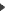 Les épreuves terminales : Français anticipé de Première (coef 5 pour l’écrit, coef 5 pour l’oral)
 Philosophie (coef 4)
 Spécialité Chimie, Biologie et Physiopathologie Humaines (coef 16)
 Spécialité Sciences et Techniques Sanitaires et Sociales (coef 16)
 Grand Oral (coef 14)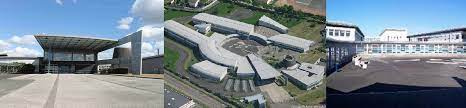 Lycée André Malraux3 Rue de Beau Soleil72700 Allonnes02 43 39 28 50ce.0721548S@ac-nantes.fr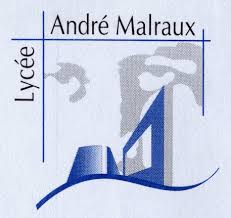 Sciences et Technologies de la Santé et du Social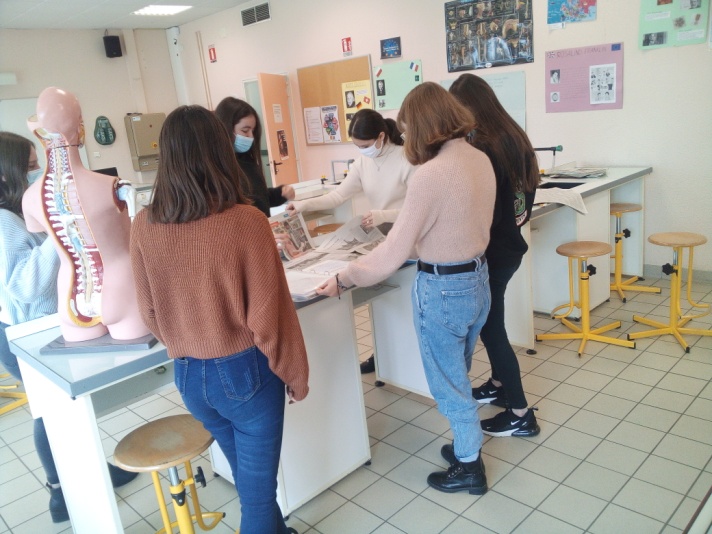 Sciences et Techniques Sanitaires et Sociales7hBiologie et Physiopathologie Humaines5hPhysique-Chimie pour la santé3hFrançais3hLangues Vivantes A et B 3hEnseignement Technologique en Langue Vivante A (ETLV)1hMathématiques3hÉducation Physique et Sportive (EPS)2hHistoire-Géographie1 h 30Enseignement Moral et Civique 18h AnnuellesSciences et Techniques Sanitaires et Sociales8hChimie, Biologie et Physiopathologie Humaines8hPhilosophie2hLangues Vivantes A et B 3hETLV1hMathématiques3hEPS 2hHistoire-Géographie1h30Enseignement Moral et Civique18h Annuelles